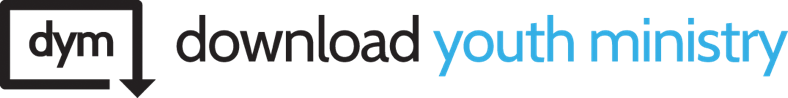 KEY TAKEAWAY: Vision is what guides our future and it’s worth protectingWhat are some crazy goals you want to accomplish before you die? What’s on your bucket list?What is your greatest accomplishment in life?What’s one thing you want to do this year? What are some steps you need to take to accomplish your goals?What are the obstacles that will keep you from being successful?Can you think of anyone that will help challenge you to being more successful?SCRIPTURES USED:“Write this. Write what you see. Write it out in big block letters so that it can be read on the run. This vision-message is a witness pointing to what’s coming. It aches for the coming—it can hardly wait! And it doesn’t lie. If it seems slow in coming, wait. It’s on its way. It will come right on time. Habakkuk 2:2-3 MSG Version1Therefore, since we are surrounded by so great a cloud of witnesses, let us also lay aside every weight, and sin which clings so closely, and let us run with endurance the race that is set before us, 2looking to Jesus, the founder and perfecter of our faith, who for the joy that was set before him endured the cross, despising the shame, and is seated at the right hand of the throne of God. Hebrews 12:1-2 ESV